  RESOLUCIONES UNIDAD DE ACCESO A LA INFORMACIÓN PÚBLICA 2016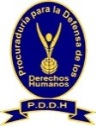 No Información RequeridaResolución1-2016Número de programas de formación y/o capacitación ejecutados por la institución sobre: sensibilización, prevención y atención de las mujeres que enfrentan hechos de violencia;enfoque de género, causas estructurales de la violencia hacia las mujeres, causas de desigualdad de relaciones de poder entre hombres y mujeres y teoría de construcción de las identidades masculinas; desde la vigencia de la LEIV (01/01/2012) y en los últimos 12meses. Número de mujeres atendidas en la Unidad Institucional de Atención Especializada para las Mujeres, por hechos de violencia de género (para años 2012-2015). Número de quejas recibidas, investigadas y resueltas por la Procuraduría para la Defensa de los Derechos Humanos por violación al derecho de las mujeres a una vida libre de violencia (artículo 2 de la LEIV); tres años antes de la entrada en vigencia de la LEIV (1 de enero de 2009 a enero de 2012) y el período subsecuente a la entrada en vigencia de la misma (desde el 1 de enero de 2012 al 31 de diciembre de 2015)DESCARGAR2-2016Copia de expediente SS-0229-2014DESCARGAR3-2016Datos estadísticos de violaciones a Derechos Humanos, de los meses de enero a diciembre del año 2015, detallada por departamento, por municipio, edades, meses, sexo, institución que violenta Derechos HumanosDESCARGAR4-2016Ejemplar en formato PDF del estudio sobre el impacto de la minería en San Sebastián presentado por la PDDH el día 27 de enero de 2016 en el Departamento de La Unión. Cantidad de denuncias interpuestas en la PDDH contra militares y policías, desagregado según tipo de hecho denunciado para los años 2014, 2015 y enero de 2016.DESCARGAR5-2016Datos estadísticos de violaciones a Derechos Humanos, de los meses de enero a diciembre de los años 2009, 2010, 2011, 2012, 2013, 2014 y 2015 desglosado por número de denuncias recibidas contra la PNC, sexo, edad, departamento, municipio, fecha, tipo de violación a derechos humanos, modalidad de la vulneración a cada derecho, edades y sexo de las víctimas. Número y tipo de sanciones contra la PNC por violaciones a derechos humanos, por departamento, municipio, tipo de violación de derechos humanos, delegación o subdelegación, y cargo. Número de denuncias recibidas contra la FAES, por sexo, edad, departamento, municipio, fecha y tipo de violación a derechos humanos, modalidad de la vulneración a cada derecho, edades y sexo de las víctimas. Número y tipo de sanciones contra la FAES por violaciones a derechos humanos, por departamento, municipio, tipo de violación de derechos humanos, grupo, batallón o tarea conjunta con PNC, y cargo del efectivo militar. Número de agentes de la PNC en investigación actual por la IGSP por supuesta violación a derechos humanos, por delegación o subdelegación, municipio, departamento y cargo. Número de efectivos de la FAES en investigación actual por la IGFA por supuesta violación a derechos humanos, por delegación o subdelegación, municipio, departamento y cargo. Número de denuncias recibidas por posibles casos de ejecuciones extrajudiciales, sumarias o arbitrarias donde se acusa a la PNC, por departamento, municipio, fecha, sexo y edades de las víctimas. Número de denuncias recibidas por posibles casos de ejecuciones extrajudiciales, sumarias o arbitrarias donde se acusa a la FAES, por departamento, municipio, fecha, sexo y edades de las víctimas. Número de denuncias recibidas por posibles casos de ejecuciones extrajudiciales, sumarias o arbitrarias donde se acusa a !a PNC-FAES, por departamento, municipio, fecha sexo y edades de las víctimas. Número de denuncias de violaciones a derechos humanos recibidas por delegación o subdelegación de la PNC, grupo o batallón de FAES, por departamento, municipio, fecha, sexo y edades de las víctimas. Número de denuncias que posible presencia y actuación de grupos de exterminio o paramilitares, por departamento y municipio toda la información a nivel nacional con énfasis en los municipios de Cuscatancingo, Mejicanos y Ayutuxtepeque.DESCARGAR6-2016Cantidad de denuncias interpuestas en la PDDH contra militares (FAES, Estado Mayor Conjunto y Ministerio de la Defensa Nacional) y policías, desagregado según tipo de derecho vulnerado o presuntamente vulnerado para el año 2013, 2014, 2015 y enero 2016.DESCARGAR7-2016Copia del expediente correspondiente a la investigación del asesinato del Doctor en Filosofía Francisco Peccorini Letona, asesinado el 15 de marzo de 1989, y cuyo caso aparece relacionado en el informe de la Comisión de la Verdad -denominado de la Locura a la Esperanza- como uno de los crímenes ocurridos durante la guerra civil de El Salvador. En caso que el expediente se encuentre en reserva por estar en trámite la investigación, solicito el número de referencia de la investigación, la fecha en que inició la investigación, y el estado en que esta se encuentra".DESCARGAR8-2016Denuncias que esta institución ha tramitado en contra de la Cámara de lo Penal de la ciudad de Santa Ana como organismo colegiado y calidad personal de los señores magistrados Juan Carlos Solano Marciano y Jesús Eberto García Martínez.DESCARGAR9-2016Copia certificada del acta de acuerdo firmada por Agentes de la PNC, representante de la PNC y señor Procurador en mayo del año 2014 y copia simple del expediente.DESCARGAR10-2016Número de denuncias de violaciones a derechos humanos recibidas en el año 2014 y 2015, detallado por total a nivel nacional y para municipios de Ciudad Delgado, Cojutepeque, Colón, Jiquilisco, Mejicanos, Santa Ana, Sonsonate, Soyapango,Zacatecoluca, San Salvador.DESCARGAR11-2016Cantidad total de subscripciones a periódicos durante 2014 y 2015 detallado por periódico por año. Monto total de subscripción anual a periódicos durante 2014 y 2015 detallado por periódico por año.3. Monto total pagado por servicios de publicidad (campos pagados, esquelas, etc) en periódicos durante 2014 y 2015 detallado por periódico.DESCARGAR12-2016Estadísticas de denuncias por Departamento en contra de Agentes del CAM y tipo de Violación de Derechos de 2015, particularmente en Mujeres DESCARGAR13-2016Ejemplar del catálogo de derechos protegidos y hechos violatorios a que se refiere el artículo 11 del Reglamento para la Aplicación de los Procedimientos del Sistema de Protección de los Derechos Humanos de la Procuraduría para la Defensa de los Derechos Humanos. Número de denuncias prestadas en esta Procuraduría por presuntas violaciones de Derechos Humanos desde el año 2010 hasta la actualidad. Lista de los Derechos Humanos mayormente denunciados en esta Procuraduría por supuesta violación, desde el año 2010 hasta la actualidad. Número de denuncias presentadas en esta Procuraduría por supuesta violación al Derecho a la Educación a consecuencia de malas, inadecuadas o pésimas condicionesinfraestructurales y mobiliarias en escuelas públicas del país, desde el año 2010 hasta la actualidad. Número de resoluciones finales resultantes de la fase de investigación que declararán laresponsabilidad (según artículo 30 del Reglamento para la Aplicación de los Procedimientos del Sistema de Protección de los Derechos Humanos de la Procuraduría para la Defensa de los Derechos Humanos) por violación del Derecho a la Educación, desde el año 2010 hasta la actualidad. Número de denuncias demandas presentadas por la Procuraduría para la Defensa de los Derechos Humanos ante la Comisión Interamericana de Derechos Humanos y ante la CorteInteramericana de Derechos Humanos conforme a la atribución señalada en el artículo 66 del Reglamento para la Aplicación de los Procedimientos del Sistema de Protección de los Derechos Humanos, desde el año 2010 hasta la actualidadDESCARGAR14-2016Nombres de los delegados de las distintas delegaciones departamentales de la PDDHDESCARGAR15-2016Certificación integra del Expediente SS-0093-2013, y de convenios firmados y ratificados por El SalvadorDESCARGAR16-2016Número de resoluciones de responsabilidad emitidas 2010 Número de Resoluciones Finales resultantes de la fase de investigación que declaran la responsabilidad por la violación del Derecho a la Educación desde el año 2010 hasta la actualidad.DESCARGAR17-2016Número de denuncias de violaciones a Derechos Humanos recibidas en el año 2014 y 2015, desagregadas por sexo del denunciante a nivel nacional, desagregadas por sexo municipios: Ciudad Delgado, Cojutepeque, Cotón, Jiqulilsco, Mejicanos, Santa Ana, Sonsonate, Soyapango, Zacatecoluca, San SalvadorDESCARGAR18-20161. Montos totales de lo invertido en las prestaciones del laudo durante el año 2015 (anteojos, guardería, uniformes, vales de calzado, vales de super, bono anual, ceremonia de reconocimiento a personal por tiempo de servicio Cláusula 49, viáticos por viajes internos. 2. Acto conmemorativo del evento del niño.) Contribución económica y en bienes de consumo que la institución ha hecho al grupo de Alcohólicos Anónimos a partir de julio de 2015 hasta la fecha, puntualizando los montos mensuales de la erogación, la fundamentación legal de la misma y bajo que dependencias y rubros se administra.3- Monto total de viáticos por viajes al exterior en 2015. 4- Monto total de vale de calzado entregado al personal jurídico en diciembre 2015.5-Salario mensual de las siguientes personas: Julio Rodríguez, Luis Enrique Salazar Flores y Nancy Orellana, puntualizando el tipo de relación laboral bajo la que se desempeñan (servicios profesionales, contrato de trabajo, ley de salarios) y cuáles son sus funciones. 6- Copia íntegra de demanda adicional presentada a la Comisión de Hacienda y Especial del Presupuesto en el año 2015. 7- Copia del contrato de arrendamiento del Edificio ex Fértica. 8-Monto invertido en la remodelación de las instalaciones del Departamento de Transporte PDDH durante los años 2014 y 2015. 9-Copia certificada del memorándum del señor Procurador en el que se le requiere al Jefe del Departamento Jurídico de la PDDH, que active proceso contra 22 personas, por las protestas de los días 12 de enero a 4 de febrero de este año. 10- Documentos que acrediten gestiones para licitación o compra de seguro colectivo de vida y seguro médico hospitalario (Cláusula 29 y 39). 11- Oficio enviado al Titular por el señor Ministro de Hacienda, Carlos Cáceres Chávez, en enero 2015. 12- Copia certificada íntegra del expediente disciplinario tramitado en el Departamento Jurídico, por mi presunta vinculación en las protestas del 12 de enero al 4 de febrero del presente añoDESCARGAR19-2016Informe si le ha aperturado expediente de proceso administrativo-disciplinario, al licenciado Antonio Aguilar Martínez, Procurador Adjunto para la Defensa de los Derechos Humanos, por denuncia realizada en fecha once de enero delpresente año, por la Junta Directiva del Sindicato de Empleadas y Empleados de la Procuraduría para la Defensa de los Derechos Humanos, SEPRODEHES, al licenciado David Ernesto Morales Cruz, titular de PDDH, por violencia de género ejercida por el licenciado Aguilar Martínez, en contra de mujeres directivas que se encuentran negociando el Contrato Colectivo de TrabajoDESCARGAR20-2016Denuncias la PDDH ha recibido de defensores y defensoras de derechos humanos (específicamente), clasificado por años 2014, 2015, y hasta abril de 2016. 2- Cuantas resoluciones ha dado el Procurador para la defensa de los derechos humanos en materia de defensores y defensoras de derechos humanos, del año 2014 a abril de 2016. Número de referencia y proporcionar las resoluciones, (clasificarla por año). 3- En cuántos casos de denuncias de defensores y defensoras de derechos humanos la PDDH ha certificado a la Fiscalía General de la República, (periodo de 2014-2016, clasificarla poraño). 4- Las denuncias hechas por defensores y defensoras de derechos humanos, entre el periodo de 2014 a abril 2016, han sido contra instituciones estatales, privadas o personas particulares (clasificarlas por institución demandada, por año y cuál ha sido el derecho humano vulnerado).5- Existen denuncias de defensores y defensoras de derechos humanos que defienden derechos de la población LGTBI (Si existen, cuantas denuncias tienen desde el año de 2014 a abril de 2016).DESCARGAR21-2016Informe sobre Ejecuciones Extrajudiciales en El Salvador, presentado el día lunes 25 de abril de 2016.DESCARGAR22-2016Estadísticas sobre víctimas de la violencia en El Salvador entre el 2015 y la actualidad. Denuncias por abuso de poder de la PNC y la FAES 2015-2016. Datos de personas extorsionadas, desalojadas de sus casas por amenazas. Estadísticas de denuncias por abuso de poder de la PNC y FAESDESCARGAR23-2016Estudios, investigaciones y documentos que aborden las ejecuciones extra judiciales (o actividades de exterminio social, sicariato o de escuadrones de la muerte) por parte de integrantes de la Policía Nacional Civil y de la Fuerza Armada de El Salvador. Los Documentos se solicitan desde la creación de la PDDH hasta la fecha"DESCARGAR24-2016Gasto de la fiesta del niño y niña 2015, por rubroDESCARGAR25-2016Expedientes abiertos desde noviembre de 2015 hasta la fecha contra sindicalistas de la Procuraduría para la Defensa de los Derechos Humanos (SEPRODEHES). 2. Fechas de los expedientes abiertos y en qué etapa están hasta la fecha. 3. Causas por los cuales se han abierto los casos. Por consiguiente, solicito obtener los Expedientes abiertos contra de los 22 sindicalistas de SEPRODEHES.DESCARGAR26-2016Información vincula a Acceso a la Información Pública, Participación Ciudadana, Rendición de Cuentas, Ética Pública e InstitucionalidadDESCARGAR27-2016Copia certificada de las diligencias que ha realizado el licenciado David Ernesto Morales Cruz, Procurador para la Defensa de los Derechos Humanos, a consecuencia de la opinión técnica de situación planteada y solicitada a la licenciada Yanira Argueta, Directora Ejecutiva del Instituto Salvadoreño para el Desarrollo de la Mujer, ISDEMU, en fecha ocho de marzo de dos mil dieciséis, relacionada a denuncia presentada el once de enero de este mismo año, por integrantes de la Junta Directiva del Sindicato de Empleados de la Procuraduría para la Defensa de los Derechos Humanos SEPRODEHES. 2. Copia certificada del contrato celebrado entre la Procuraduría para la Defensa de los Derechos Humanos y la empresa que se encuentra realizando las remodelaciones en el edificio Centro de Profesionales local ocho, Centro de Gobierno, San Salvador. 3. Copia certificada íntegra de documento que establezca los salarios mensuales y gastos de representación de los licenciados David Ernesto Morales Cruz, Procurador para la Defensa de los Derechos Humanos, y Antonio Aguilar Martínez, Procurador Adjunto para la Defensa de los Derechos Humanos.DESCARGAR28-2016Denuncias por delitos contra la libertad sexual, perpetrado por agentes del Estado, durante el período enero 2012-diciembre 2015 y enero-marzo 2016, desagregado por delito, año, cargo del agente del Estado, sexo, edad y ubicación geográfica de la víctima y victimario. 2. Denuncias por delitos de Feminicidio agravado, realizado por funcionario o empleado público o municipal, autoridad pública o agente de autoridad, durante el período enero 2012- diciembre 2015 y enero-marzo 2016, desagregado por circunstancia del Feminicidio (art. 45,letra a LEIV), año, cargo desempeñado por el victimario, sexo, edad y ubicación geográfica de la víctima y victimario. 3. Denuncias por delitos de Obstaculización al Acceso a la Justicia (art. 47 LEIV) durante el periodo enero 2012-diciembre 2015 y enero-marzo 2016, desagregado por delito obstaculizado,año, función pública desempañada por el victimario, sexo, edad y ubicación geográfica de la víctima y victimario. 4. Proceso administrativos de sanción abiertos contra agentes de Estado por violencia laboral en contra de mujeres (art. 10 letra c LEIV), durante el período enero 2012-diciembre 2015 yenero-marzo 2016, desagregado por hecho generador de la sanción, año, cargo del agente del Estado procesado, sexo, edad y ubicación geográfica de la víctima y victimario, estado del procedimiento, tipo de sanción impuesta al agente del Estado y tipo de medida de reparaciónbrindada a la víctimaDESCARGAR29-2016Copia certificada de expediente SS-0265-2012DESCARGAR30-2016Copia íntegra del contrato arrendamiento del Edificio AMSA. 2. Monto de alquiler de todos los edificios que ocupa la institución a nivel nacional. 3. Monto íntegro de la remodelación del Edificio Centro Profesional, 15 y 17 Calle Poniente, con especificación de rubros: cielo falso, cerámica, aire acondicionado, servicios sanitarios, instalaciones eléctricas, etc. 4. Copia de Acuerdo de Adjudicación de la obra de remodelación y el respectivo contrato con la empresa que realizó la remodelación del Edificio Centro Profesional. 5. Copia íntegra de informes de auditoría de la Corte de Cuentas de la República realizados a la PDDH en los últimos tres años. 6. Informes anuales de auditoría interna de los últimos tres años. 7. Copia del último contrato de arrendamiento del Edificio Centro Profesional. 8. Informes de ejecución y liquidación presupuestaria de los últimos tres años 9. Desglose del gasto de transporte para el evento del Día del Niño, realizado en dos lugares en noviembre de 2015 (cuántos buses alquilaron, cuánto es el costo de alquiler de cada bus, facturas que ampara el alquiler de cada bus). 10. Planillas de pago de todo el personal, con nombre y expresión de descuentos embargos ysalarios líquidos. 11. Número exacto y completo de empleados y empleadas de la PDDH, con expresión de nombre, cargo, régimen laboral (contratos y ley de salarios) monto de salarios, dependencia en la que se desempeña.12. Copia del acuerdo institucional en virtud del cual se aumenta a seis el número de vales de supermercados, así como copia del reglamento interno con la reforma que incorpora el beneficio, si es posible con referencia a la publicación en el Diario Oficial. 13. Nómina completa de los empleados y empleadas nombrados y/o contratados por el actual Titular, licenciado David Morales, con expresión de nombres, cargo nominal, fecha de ingreso a la institución, régimen laboral (ley de salarios o contratos), profesión u oficio, dependencia en la que labora y salario mensual 14. Acuerdo de Adjudicación de los vales de supermercado del presente año y contrato de compra de los mismos suscrito con la Sociedad Callejas S.A. de C.V. 15. Contrato de Seguridad Privada de los últimos tres años. 16. Gasto en combustible anual los últimos cinco años en PDDH, a partir del 2012 a la fecha.DESCARGAR31-2016Listado de todos los casos administrativos en contra de jefaturas de PDDH en la sede central en San Salvador y en las delegaciones departamentales ydelegaciones localesDESCARGAR32-2016Número de funcionario y empleados formados por violencia institucional contra las mujeres desagregados por sexo, edad, ubicación geográfica por departamento y nombre de la formación recibida durante el período enero 2012-diciembre 2015 y enero-marzo 2016.DESCARGAR33-2016Estadísticas sobre denuncias contra elementos de la PNC y de la Fuerza Armada de los siguientes años: 2012, 2013, 2014, 2015 y de enero a junio de 2016. Tipos de denuncias de violaciones a derechos humanos, área geográfica de procedencia de la Denuncia (Departamento y Municipio), edad de las víctimas. 3-Copia de los pronunciamientos e informes sobre ejecuciones, desapariciones y detenciones ilegales ocurridas en los años antes señalados.DESCARGAR34-2016Cantidad exacta de valor monetario que se otorga a la Institución Interna Alcohólicos Anónimos Exit un Poder Superior, que funciona dentro de la PDDH. Copia de los documentos que amparen los gastos que se realizan con este dinero desde enero 2014 hasta mayo 2016.DESCARGAR35-2016Pronunciamiento sobre la solicitud de fecha 28 de abril de 2015 por el Movimiento de los Trabajadores de la Policía Nacional Civil (MTP) DESCARGAR36-2016Copia íntegra de los contratos por servicios profesionales de las siguientes personas: Luis Enrique Salazar Flores, Nancy Leticia Orellana y Julio Rodríguez Martínez. Total de las personas contratadas en la gestión del licenciado David Ernesto Morales Cruz, 2013-2016, incluyendo sus nombres y apellidos y salarios.Monto ejecutado del presupuesto 2016. En que se han invertido los $500.000 de refuerzo presupuestario, detallando los gastos de inversión.DESCARGAR37-2016Nota, memorándum, carta u oficio de fecha (aproximadamente) 9 de junio de 2016, en la cual se prohíbe la entrada a la Escuela de Derechos Humanos PDDH y específicamente al grupo de Alcohólicos Anónimos "Exit un Poder Superior”DESCARGAR38-2016Monto, volumen en libras (equivalente a 459.59 gramos) y estado (tostado sin moler o tostado molido) de adquisiciones de café para el consumo institucional para cada uno de los años 2009, 2010, 2011, 2012, 2013, 2014 y 2015. Presupuesto aprobado para todo el ejercicio 2016 para las adquisiciones de café para el consumo institucional.DESCARGAR39-20161- Estadísticas y casos de movimientos migratorios (internos y externos) de forma no regular. Plazo: de enero de 2014 a la fecha. 2. Estadísticas o censos de denuncias o peticiones individuales por desplazamiento forzado interno o solicitudes de refugio. (Por ejemplo Belice) debido a la violencia estructural o violencia directa (pandilleril, crimen organizado, etc.) Plazo: de enero de 2014 a la fecha. 3. Presupuesto asignado por parte de la PDDH para el tema de desplazamiento o migración. 4. Oficina o departamento creados o designados para atender la temática.5. Legislación o políticas con las que trabaja la PDDH el tema.6. Instituciones con los que coordina el tema solicitado.DESCARGAR40-2016Copia de acuerdo o nombramiento del actual Procurador Adjunto de Derechos, Económicos Sociales y Culturales, Licenciado Carlos Rafael Urquilla BonillaDESCARGAR41-2016I.Presupuesto asignado a la PDDH. Monto Ejecutado y en qué rubros; ¿se han hecho movimientos de dinero entre partidaspresupuestarias y en caso afirmativo en cuáles?. Cantidad de dinero y porcentaje asignado al cumplimiento del Contrato Colectivo de Trabajo especificando esa información para cada cláusula; ¿existen posibilidades financieras de otorgar una bonificación de medio año para la clase trabajadora?. El monto presupuestario asignado a la PDDH en los años 2013, 2014 Y 2015. La cantidad de dinero de dicho presupuesto ejecutada, tanto en números como en porcentajes, y definiendo en qué rubros se ha ejecutado. III. Qué cantidad de dinero del presupuesto institucional se ha devuelto al Ministerio de Hacienda en concepto de inejecución en los años 2013, 2014 y 2015, especificar también el porcentaje y las cifras, así como los rubros. IV. Los costos en concepto de alquiler y de reparaciones locativas o mejoras realizadas al nuevo edificio de tutela (Ex Fértica), el costo de alquiler que se pagaba en el edificio AMSA.V. Los montos y porcentajes de dinero asignados por la PDDH para el cumplimiento del Contrato Colectivo de Trabajo desglosando qué monto y qué porcentaje se asignapara cada cláusula en los años 2013, 2014 y 2015. VI. Las propuestas que la Comisión Institucional ha formulado a la Comisión Sindical en la negociación del nuevo Contrato Colectivo de Trabajo para cada una de las cláusulas, cómo marcha dicha negociación, cuántas sesiones se han celebrado a la fecha y los resultados obtenidos.DESCARGAR42-20161- Listado de personas de la institución, con sus respectivos cargos, que están obligadas a presentar declaración patrimonial a la Sección de Probidad de la Corte Suprema de Justicia. 2- Confirmación de si el Licenciado Carlos Rafael Urquilla Bonilla. Procurador Adjunto de Derechos Económicos Sociales y Culturales, está en el listado de personas sujetas a presentar declaración patrimonial. 3- Justificación o explicación de parte de la institución de por qué no ha reportado a laSección de Probidad de la Corte Suprema de Justicia que el Procurador Adjunto de Derechos Económicos Sociales y Culturales es el Licenciado Carlos Rafael Urquilla Bonilla. DESCARGAR43-2016Informe de Desplazamiento Forzado de la PDDH que se divulgó el día 8 de agosto de 2016.DESCARGAR44-2016Pronunciamientos realizados en torno a la penalización del aborto. Informe Especial sobre el Estado de los Derechos Sexuales y Reproductivos con énfasis en NNA y mujeres en El SalvadorDESCARGAR45-2016Informe de desplazamiento forzado que la Procuraduría para la Defensa de los Derechos Humanos presentó el 9 de agosto de 2016DESCARGAR46-2016Detalle de la remuneración y monto total que en concepto de salarios tuvo la plaza de Procurador Adjunto de Derechos Civiles e Individuales, en el período del 1o de enero de 2013 al 31 de diciembre de 2015DESCARGAR47-2016Monto que la Procuraduría para la Defensa de los Derechos Humanos (PDDH), invierte mensual y anualmente, en arrendamiento de instalaciones, como edificios, parqueos, microbuses y buses para el transporte del personal, y casas donde funcionan las diversas unidades y oficinas. Cuanto representa en el porcentaje del presupuesto que se le asigna a la PDDH. Cuanto es el presupuesto asignado a la PDDH en los últimos cinco años, detallarlo por año. Cantidad de edificios, parqueos, casas, buses y microbuses que se arrenda por departamento con su respectivo costo. Gasto dela PDDH en arrendamiento en los últimos cinco años, por año. Monto total de mora en el pago de arrendamientosDESCARGAR48-2016Reporte o informe de verificación de estado de emergencia en el centro penal de San Miguel, sección mujeres entre los días 20 y 25 de junio de 2016DESCARGAR49-2016Monto total de lo que su institución invierte en términos de recursos financieros en la contratación de servicios de seguro: a) seguro médico, b) seguro de vida, c) seguro para automotores. Todo ello de los años, 2012, 2013, 2014, 2015, y 2016. Número de personas que cubre el seguro médico y el seguro de vida, monto individual del seguro y porcentaje del total de empleados que cubre. Nombre de la empresa contratada para cada uno de los tres tipo de seguros señalados en el literal a, b y c. Mecanismo utilizado para la contratación: saber si fue directa, por libre gestión o licitación. Tipo de cobertura que da el seguro médico y de vida: nacional e internacional o ambas modalidades. Copia simple del contrato del seguro médico, de los años 2015 y 2016.DESCARGAR50-2016Monto total de lo que su institución invierte en términos de recursos financieros en la contratación de servicios de seguro: a) seguro médico, b) seguro de vida, c) seguro para automotores. Todo ello de los años, 2012, 2013, 2014, 2015, y 2016. Número de personas que cubre el seguro médico y el seguro de vida, monto individual del seguro y porcentaje del total de empleados que cubre. Nombre de la empresa contratada para cada uno de los tres tipo de seguros señalados en el literal a, b y c. Mecanismo utilizado para la contratación: saber si fue directa, por libre gestión o licitación. Tipo de cobertura que da el seguro médico y de vida: nacional e internacional o ambas modalidades. Copia simple del contrato del seguro médico, de los años 2015 y 2016.DESCARGAR51-2016Copia certificada del Acta de Declaración con fecha 12/1/2012. Informe de verificación de PDDH, acerca del conflicto en el Complejo Educativo Joaquín RodeznoDESCARGAR52-2016Número de denuncias recibidas por acoso laboral, durante los años 2014 hasta julio 2016. Desagregados por año, sexo del denunciante y de la persona denunciada, carácter de institución (pública o privada) y relación laboral entre denunciado y víctima. Número de denuncias recibidas por discriminación laboral, durante los años 2014 hasta julio 2016. Desagregados por año, sexo del denunciante y de la personadenunciada, carácter de institución (pública o privada) y relación laboral entre denunciado y víctima. Número denuncias recibidos por el delito de ACOSO SEXUAL realizada en el ámbitolaboral desagregados por sexo de denunciado y víctima, carácter de institución (pública o privada), relación laboral entre denunciado y víctima para el periodo 2014-julio 2016.DESCARGAR53-2016Copia certificada de contrato 2016 compra de uniforme InstitucionalDESCARGAR54-2016Copia certificada de denuncia interpuesta en Delegación de Usulután, expediente US-0081-2016.DESCARGAR55-2016Cantidad de Personal que tiene designado la Procuraduría para la Defensa de los Derechos Humanos para auditar las actividades del Centro de Intervención de las Telecomunicaciones adscrito a la Fiscalía General de la República. Número de auditorías específicas que ha realizado la Procuraduría para la Defensa de los Derechos Humanos al Centro de Intervención de las Telecomunicaciones adscrito a la Fiscalía General de la República. Denuncias recibidas y resoluciones pronunciadas de las referidasdenuncias la Procuraduría para la Defensa de los Derechos Humanos por violaciones a derechos fundamentales realizadas por el Centro de Intervención de las Telecomunicacionesadscrito a la Fiscalía General de la República. Copia de los informes y resoluciones de la Procuraduría para la Defensa de los Derechos Humanos sobre el ejercicio de las intervenciones en las que se hubiera comprobado alguna de las infracciones en las que se hubiera comprobado alguna de las infracciones previstas en la respectiva Ley. Versión pública de los informes que la Procuraduría para la Defensa de losDerechos humanos ha remitido a la comisión de Legislación y Puntos Constitucionales de la Asamblea Legislativa. Lo anterior, en el período de 2014 y 2015.DESCARGAR56-2016Copia certificada de solicitud de cotización de fecha 19/05/2016 uniforme, y ofertas cotizante de telas 27 de mayo 2016 ó base de licitación.DESCARGAR57-2016Plazas vacantes 2016, en las ciudades de San Salvador y San MiguelDESCARGAR58-2016Total de denuncias por violación a derechos humanos recibidas contra PNC como responsable de violaciones a Derechos Humanos, para el año 2014 ,2015 y 2016. Total de denuncias por violación a derechos humanos recibidas contra FAES como responsable, año 2014, 2015 y 2016.DESCARGAR59-2016Informe sobre las resoluciones y procesos de escuchas telefónicas que han sido utilizados en diferentes procesos judiciales en los años 2014, 2015 y 2016.DESCARGAR60-2016Misiones oficiales de la Procuradora Adjunta de Derechos Civiles e Individuales, en el periodo del 1 de octubre 2015 al 30 de septiembre de 2016.DESCARGAR61-2016Contratos de pólizas de seguro médico para funcionarios y empleados de esta institución, financiados con cargo al presupuesto institucional de 2016. Documentos anexos a los contratos indicados en el literal anterior, que se refieran a condiciones para la prestación de los servicios de seguro médico para los funcionarios y empleados de esa institución durante el ejercicio fiscal 2016.DESCARGAR62-2016Copia certificada de informe de verificación de estado de emergencia en el centro penal de San Miguel sección mujeres entre 23 al 25 de junio de 2016.DESCARGAR63-2016Información sobre violaciones a derechos humanos de los años 2010 hasta el 2016, del Derecho a la vida, Derecho a un nivel de vida digno y adecuado, Derecho a la salud, Derecho a la lactancia materna, Derecho a la seguridad social, Derecho a un medio ambiente sano, Derecho a la Integridad Personal, derecho a la libertad de tránsito, Protección especial frente al traslado y retención ilícitos, Derecho de reunificación familiar, Derechos al honor, imagen, vida privada e intimidad, Derechos de refugio y asilo, Derecho de acceso a la justicia, Derecho al debido proceso, Derecho a la protección en el trabajo, Derecho al libre desarrollo de la personalidad, Derecho a la Identidad, Derecho a la identificación, A Derecho a conocer a su madre y padre y ser criados por ellos,  Derecho a mantener relaciones personales con su madre y padre, Derecho a la educación y cultura, Derecho al descanso, recreación, esparcimiento, deporte y juego, Derecho a opinar y ser oído, libertad de pensamiento, conciencia y religión, y libertad de reunión.DESCARGAR64-2016Información correspondiente a las violaciones a Derechos Humanos ocurridas durante el período comprendido del mes de enero de 2010 al mes de septiembre de 2016 en las siguientes procuradurías Adjuntas: • Procuraduría Adjunta para la Defensa de los Derechos de la Niñez y Juventud • Procuraduría Adjunta para la Defensa de los Derechos de la Mujer y la Familia • Procuraduría Adjunta para la Defensa de los Derechos Económicos, Sociales y Culturales.• Procuraduría Adjunta para la Defensa de los Derechos Civiles e Individuales.DESCARGAR65-2016Información registrada anualmente a partir del 2009 hasta el presente con respecto a: Las denuncias registradas hacia personas LGBTI desde el año 2009. Las autoridades denunciadas por las personas LGBTI desde el año 2009. Los derechos de las personas LGBTI más violentados desde el año 2009DESCARGAR66-2016Información desde esta fecha 12/03/16 hasta el 31/10/16, sobre el transporte que ha solicitado la Junta Directiva sindical institucional SEPRODEHES-PDDH, detallando placa de vehículo, motorista y destino.DESCARGAR67-2016Copia certificada de nombramientos, cambios de plaza y ascensos, desde el 25 de octubre de 2016 hasta 04 de noviembre de 2016. Informe de Refuerzo Presupuestario PDDH 2016-2017.DESCARGAR68-2016Número de denuncias interpuestas por mujeres defensoras a nivel nacional ante la PDDH, durante el periodo de enero 2015 a julio de 2016, desglosado por departamento y el tipo de derecho violentadoDESCARGAR69-2016Copia certificada de expediente SS-0229-2014 DESCARGAR70-2016Actas de reuniones de la Mesa Penitenciaria Interinstitucional en formato PDF llevadas a cabo durante los años 2009-2015 DESCARGAR71-2015Nombre de la persona que acompaño a MARIA RAQUEL AREVALO HUEZO a la UAIP de la UES el día 27 de octubre de 2016 en calidad de representante de la PDDH. Código asignado a la denuncia presentada por MARIA RAQUEL AREVALO HUEZO y MARVIN GEOVANNY ALBIZUREZ GONZÁLEZDESCARGAR72-2016Refrenda de Ley de Salarios del año 2016 con nombre, cargos y salarios. Listado de Asesores, asistentes técnicos y administrativos con nombre, unidad organizativa de que dependen y salarios contratados en el año 2016. Contratos de personal con cargos, nombres y salarios en el año 2016. Funciones de asesores, asistentes técnicos y administrativos en el año 2016.DESCARGAR73-2016Número de orientaciones y asistencias en las que se registraron casos de familias o personas que abandonaron sus viviendas, por motivos de la violencia delictiva, a nivel nacional y durante al año 2016, desglosada por departamento, sexo de las víctimas identificadas y rango etario. Número de casos a nivel nacional en 2016, que la PDDH aplicó el protocolo de "Directrices para la atención a Víctimas desplazadas forzosamente por violencia social y crimen organizado, desglosado por departamento, sexo, rango etario de las víctimas identificadas. Denuncias por presuntas violaciones a los derechos humanos atribuidas a miembros de la PNC y la FAES que hayan ocasionado abandono de personas o familias de sus viviendas.DESCARGAR74-2016Decisiones, acciones y/o medidas adoptadas y que se adoptaran para facilitar y velar por el cumplimiento de lo dispuesto en la Inconstitucional 44-2013/145-2013 Ac., sobre la ley de amnistía general de 1993.DESCARGAR75-2016Copia certificada del presupuesto anual otorgado a la PDDH en los años 2013 al 2016. Presupuesto otorgado a las Delegaciones Departamentales y Local de la zona oriental del país en los años 2013 al 2016. Recurso humano y vehicular por Delegación Departamental y Local de la zona oriental. Del total erogado para pago de salario y otras prestaciones por mes (promedio) en las Delegaciones Departamentales y Local de la región oriental PDDH en los años 2013 a 2016 (este dato debe incluir salario, bonos, cupones para despensa aguinaldo, otros). Número de denuncias recibidas en la PDDH (en todas las oficinas de la institución) en los años 2013 a noviembre 2016.DESCARGAR76-2018Refrenda de Ley de Salarios del año 2016 con nombre, cargos y salarios. Listado de Asesores, asistentes técnicos y administrativos con nombre, de que unidad organizativa dependen y salarios contratados en el año 2016. Contratos de personal con cargos, nombres y salarios en el año 2016. Funciones de Asesores, Asistentes Técnicos y Administrativos en el año 2016. Listado de resoluciones e informes técnicos elaborados por las Procuradurías Adjuntas Específicas por mes del año 2016. Gastos efectuados en la celebración del día del niño y niña de los hijos e hijas de los empleados en el año 2016 y número de asistentes especificando empleados e hijos.DESCARGAR77-2018Denuncias sobre negligencia de docentes y directores en accidentes de alumnos en Centros Escolares. Periodo 2014 a 2016.DESCARGAR78-2018Copia certificada de nombramientos, cambios de plaza, ascensos, contrataciones, desde el 25 de octubre de 2016, hasta 08/12/16. Copias de los contratos de nuevas contratación con las cantidades de salarios y los cambios de plaza y asensos con sus salarios, desde el 25/10/16 hasta 08/12/16.DESCARGAR79-2018Informes de diligencias de la PDDH Departamental de La Paz en la verificación a la Dirección Departamental de Educación de la Paz, en el período comprendido desde el año 2010 hasta 2016DESCARGAR80-2018Avances realizados referentes a denuncia caso de alcohólicos anónimos.DESCARGAR81-2018Denuncias de violaciones a los Derechos Humanos cometidas por la Fuerza Armada y PNC en 2016 a escala nacionalDESCARGAR82-2018Denuncias recibidas contra la PNC por violaciones a Derechos Humanos de enero a diciembre de 2016.DESCARGAR